Obecné zastupiteľstvo v Prečíne podľa § 6 ods. 1  zákona č. 369/1990 Zb. o obecnom zriadení v znení neskorších predpisov a § 7 ods. 4 zákona č. 583/2004 Z. z. o rozpočtových pravidlách územnej samosprávy a o zmene a doplnení niektorých zákonov v znení neskorších predpisov  v y d á v a   toto Všeobecne záväzné nariadenie obce Prečín č. 2/2016o poskytovaní dotácií z rozpočtu obceČlánok IÚvodné ustanoveniaTýmto všeobecne záväzným nariadením (ďalej len „VZN“) sa ustanovuje postup a podmienky poskytovania dotácií z rozpočtu Obce Prečín ( ďalej len „obec“) v súlade s ustanovením § 7 ods. 4 zákona č. 583/2004 Z. z. o rozpočtových pravidlách územnej samosprávy a o zmene a doplnení niektorých zákonov v znení neskorších predpisov (ďalej len „zákon č. 583/2004 Z. z.“) Článok IIPôsobnosť1./ Toto VZN upravuje poskytovanie dotácií pre právnické a fyzické osoby – podnikateľov, ktorí majú sídlo alebo trvalý pobyt na území obce, alebo ktoré pôsobia, vykonávajú činnosť na území obce alebo poskytujú služby obyvateľom obce len na podporu všeobecne prospešných služieb, všeobecne prospešných alebo  verejnoprospešných účelov, na podporu podnikania a zamestnanosti. 2./ Ustanovenia tohto VZN sa nevzťahujú na dotácie poskytnuté právnickým osobám, ktorých zakladateľom je obec, iným obciam alebo VÚC v zmysle § 7 ods. 2 zákona č. 583/2004 Z. z..  	Článok IIIVšeobecné ustanovenia1./ Rozpočet obce vytvára podľa svojich možností zdroje pre poskytovanie dotácií v rámci       rozpočtovej položky dotácie – transfery. Zdroje pre poskytovanie dotácií sa vytvárajú až po rozpočtovom krytí všetkých základných činností obce.2./ Dotácie vyčlenené v rozpočte obce budú prideľované jednotlivým právnickým a fyzickým osobám - podnikateľom na základe predloženej žiadosti s uvedením účelu dotácie. Obecné zastupiteľstvo obce v rozpočte obce na príslušný rozpočtový rok rozpočtuje prostriedky na konkrétnu akciu, úlohu alebo účel použitia prostriedkov.3./ Dotácie sú nasmerované na všeobecne prospešné služby predovšetkým do týchto oblastí:darcovstvo krvi, poskytovanie zdravotníckej starostlivosti, ochrana zdraviazáujmová umelecká činnosť, kultúrne aktivity a podujatiatelovýchova a športosveta, výchova a vzdelávanieposkytovanie sociálnej pomoci občanom, charitatívna a humanitárna pomoctvorba a ochrana životného prostredia a ochrana zdravia obyvateľstvatvorba, rozvoj, ochrana, obnova a prezentácia duchovných a kultúrnych hodnôtochrana ľudských práv a základných slobôdzáchrana a poriadková služba a rozvoj ľudského potenciáluslužby na podporu regionálneho rozvoja a zamestnanostizabezpečovania bývania, správy, údržby a obnovy bytového fondu.4./ Poskytnutie dotácií podlieha ročnému zúčtovaniu s rozpočtom obce a ich poskytnutím nemožno zvýšiť dlh obce.5./ Dotáciu možno poskytnúť žiadateľovi, ktorý nemá daňový nedoplatok na miestnych daniach,  miestnom poplatku voči obci (príloha č.2 - Čestné prehlásenie žiadateľa), ďalej voči povinným daňovým povinnostiam vyplývajúcim zo zákona /štátne inštitúcie, daňový úrad, zdravotné poisťovne/ - žiadateľ preukazuje splnenie týchto podmienok potvrdením napr. Sociálnej poisťovne, každej zdravotnej poisťovne, potvrdením z daňového úradu a pod.).6./ Na poskytnutie dotácie z rozpočtu obce nie je právny nárok.Článok IVSpôsob prideľovania dotácií1./ Objem finančných prostriedkov, určených v príslušnom kalendárnom roku na poskytnutie dotácií, schváli obecné zastupiteľstvo pri schvaľovaní rozpočtu obce.2./  Po schválení objemu finančných prostriedkov na dotácie obecný úrad pripraví rozpis finančných prostriedkov pre konkrétne projekty alebo akcie právnických a fyzických osôb - podnikateľov a predloží na schválenie obecnému zastupiteľstvu.3./ Dotácie vyčlenené v rozpočte obce, ktoré nie sú priamo určené pre konkrétny subjekt alebo akciu schvaľuje počas roka obecné zastupiteľstvo.4./ Dotáciu možno poskytnúť len na konkrétne projekty, akcie a vopred určené okruhy potrieb. V jednom kalendárnom roku na ten istý účel tej istej fyzickej osobe–podnikateľovi alebo právnickej osobe možno poskytnúť dotáciu len raz.5./ Dotácie sa nemôže poskytnúť na tieto akcie alebo okruhy potrieb:ktoré otvorenou alebo skrytou formou podnecujú neznášanlivosť na základe pohlavia, jazyka, viery a náboženstva, sociálneho pôvodu, príslušnosti k národnej a etnickej skupine;pre potrebu nákupu alkoholických a tabakových výrobkov;na poškodzovanie životného prostredia.6./ Za dotáciu v zmysle tohto nariadenia sa nepovažujú bežné transfery organizáciám  zriadených obcou, ktoré sú im poskytnuté priamo pri schvaľovaní rozpočtu obce. Článok VPoskytnutie a vyúčtovanie dotácií1./ Dotáciu v zmysle tohto VZN možno poskytnúť na základe písomnej žiadosti (príloha č.1 - Žiadosť o poskytnutie dotácie z rozpočtu obce) na príslušný  rozpočtový rok podanej do podateľne obecného úradu Prečín v termíne do 31. 12. predchádzajúceho roka. V mimoriadnych prípadoch sa môžu predložiť i počas roka /vznik nového združenia, mimoriadna a nepredvídaná akcia a pod./2./ Dotáciu možno poskytnúť len žiadateľovi, ktorý má ku dňu podania žiadosti o poskytnutie dotácie vysporiadané záväzky voči obci (príloha č.2 - Čestné prehlásenie žiadateľa).3./ Po schválení rozpočtu obce sa žiadosti prerokujú na obecnom zastupiteľstve.4./ Pri poskytovaní dotácie sú prednostne podporované podujatia a činnosti usporiadané na území obce. 5./ Po schválení príslušným orgánom spracuje obecný úrad do 30 dní o rozhodnutí o poskytnutí dotácie zmluvu o poskytnutí dotácie z rozpočtu obce medzi obcou a žiadateľom dotácie a predloží ju starostovi na podpis.6./ Zmluva obsahuje tieto náležitosti:výška a účel použitia dotácie,vyhradenia práva kontroly efektívnosti využitia dotácie,povinnosť predložiť vyúčtovanie dotácie do určeného termínu,vrátenie dotácie, ak sa nezúčtuje alebo použije na iný účel.7./ Zmluva sa vyhotovuje v dvoch exemplároch, jeden k účtovných dokladom obce, druhý pre prijímateľa dotácie.8./ Subjekty, ktoré príjmu dotáciu sú povinné ju zúčtovať po jej použití, najneskôr však do 31. 12. príslušného roka.9./ Ak poskytnuté prostriedky nemožno vyčerpať do konca kalendárneho roka, právnická osoba a fyzická osoba – podnikateľ je povinná požiadať obec o predĺženie termínu zúčtovania. V odôvodnených prípadoch je možné požiadať i o zmenu účelu použitia prostriedkov. 10./Ak sa činnosť, resp. podujatie neuskutoční alebo žiadateľ poruší toto VZN, schválenú dotáciu je povinný v plnej výške vrátiť v termíne do 31.12. príslušného roka.Článok VI Zodpovednosť za porušenie finančnej disciplíny      Pri porušení finančnej disciplíny zo strany žiadateľa, obec postupuje podľa § 31 zákona č. 523/2004 Z. z. o rozpočtových pravidlách verejnej správy a o zmene a doplnení niektorých zákonov.Článok VIIZáverečné ustanovenie1./ Návrh VZN o poskytnutí dotácie z rozpočtu obce bol vyvesený na úradnej tabuli na       pripomienkovanie dňa  7.11.2016 a zvesený dňa ........................2./ VZN prerokovalo a Obecné zastupiteľstvo v Prečíne sa uznieslo na VZN      dňa ........................., uznesením číslo: ................................V Prečíne dňa ........................							Anton Lagíň							starosta obcePríloha č.1 VZN č. 2 /2016Žiadosťo poskytnutie dotácie z rozpočtu Obce Prečín v roku .................Žiadateľ:Projekt Dotácia Význam projektu  Vyhlasujem, že údaje uvedené v žiadosti a v prílohách sú pravdivé.  V zmysle zákona č.42//2002 Zúz. o ochrane osobných údajov súhlasím so spracovaním   a sprístupnením  uvedených údajov.   Dátum___________________________                    ________________________________							       podpis štatutárneho orgánu a pečiatka Prílohy k žiadosti:    Doklad o právnej subjektivite (doklad o pridelení IČO), príp. aj  zriaďovacia listina, štatút alebo stanovy .... Výpis z príslušného registra, nie starší ako 3 mesiace (obchodný register, živnostenský register, register vedený štatistickým úradom SR, ).Doklad, ktorým sa  preukazuje oprávnenie konať v mene organizácie, ak to nevyplýva priamo z dokladu o právnej subjektivite.Čestné prehlásenie žiadateľa o dotáciu z rozpočtu obce. (Žiadateľ predloží predkladané doklady uvedené v bode 1. až 3. ako  originál + kópia. Zamestnanec poverený prijatím žiadosti potvrdí svojím podpisom zhodnosť originálu s kópiou a originál dokladu vráti žiadateľovi dotácie.)  Príloha č.2 VZN č. 2 /2016ČESTNÉ PREHLÁSENIE ŽIADATEĽA o dotáciu z rozpočtu obce PrečínMeno a  priezvisko...................................................................................svojím podpisom ako žiadateľ alebo ako štatutárny zástupca žiadateľa o dotáciu z rozpočtu obce  čestne prehlasujem, že žiadateľ dotácie  – názov:.................................................................................................................................................... nemá nesplatené záväzky po lehote splatnosti voči obci Prečín a voči organizáciám zriadeným alebo založeným obcou. Čestne prehlasujem, pre potreby obce Prečín, za účelom predloženia žiadosti o poskytnutie dotácie, že všetky údaje uvedené v žiadosti a v prílohách k žiadosti sú pravdivé a predkladané doklady aktuálne ku dňu podania žiadosti.Zároveň prehlasujem, že som si vedomý(á) dôsledkov, ktoré by vyplynuli z nepravdivých údajov uvedených v tomto čestnom prehlásení.V ..............................  dňa …………………Podpis a pečiatkaOverenie, že žiadateľ nemá záväzky voči obci: pracovník OcÚ – dátum,  podpis a pečiatka obce: .............................................................................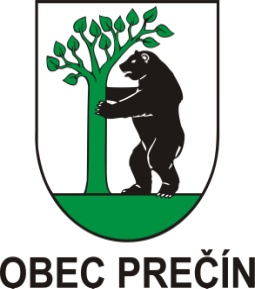 VŠEOBECNE ZÁVÄZNÉ NARIADENIE                                           obce Prečín č.  2/2016o poskytovaní dotácií z rozpočtu obcePlatnosť od: 01.01.2017   Vyvesené na úradnej tabuli:  7.11.2016                                                      Zvesené z úradnej tabule:      ......................Platnosť od: 01.01.2017   Názov organizácie / meno a priezvisko fyzickej osoby podnikateľa   Sídlo žiadateľa (PO/FO)IČODIČPrávna formaTel. kontakte-mailRegistrácia žiadateľa : číslo, dátum, registerŠtatutárny zástupca (meno a priezvisko) Adresa bydliska štatutárneho zástupcuTel. kontakt štatutárneho zástupcue-mail štatutárneho zástupcuBankové spojenie:  číslo účtu, názov bankyNázov podujatia/akcieCieľ akcie Cieľová skupinaTermín, čas a miesto konania (časové trvanie akcie)Predpokladaný počet zúčastnených na podujatí/akcii ... Autor projektu Usporiadateľ a spoluorganizátori podujatiaZodpovedná osoba usporiadateľa,Meno a priezvisko, adresa, tel. čísloDruh výdavkov, na ktoré žiadateľ použije dotáciu z rozpočtu obce (rozpis výdavkov) Spolufinancovanie projektu z iných zdrojov (názov poskytovateľa, suma dotácie) Spolufinancovanie projektu z vlastných zdrojov (uviesť z akých príjmov) Navrhovaná forma prezentácie obce (napr. letáky, tlač, fotografie, internet ....Charakter podujatia (obecný, regionálny, celoslovenský, medzinárodný) Požadovaná suma dotácie z rozpočtu obce  na realizovaný projekt Význam podujatia/akcie pre obec